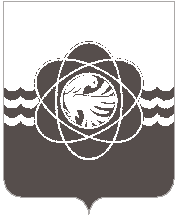 П О С Т А Н О В Л Е Н И ЕОт 16.04.2021 № 352Об аннулировании адреса объекта адресации (тер. ГСК Прогресс)Руководствуясь разделом 4 постановления Правительства Российской Федерации от 22.05.2015 № 492 «О составе сведений об адресах, размещаемых в государственном адресном реестре, порядке межведомственного информационного взаимодействия при ведении государственного адресного реестра, о внесении изменений и признании утратившими силу некоторых актов Правительства Российской Федерации», в соответствии с Федеральным законом от 28.12.2013 № 443-ФЗ «О федеральной информационной адресной системе и               о внесении изменений в Федеральный закон «Об общих принципах организации местного самоуправления в Российской Федерации», постановлением Правительства Российской Федерации от 19.11.2014 № 1221 «Об утверждении Правил присвоения, изменения и аннулирования адресов», решением Десногорского городского Совета от 03.03.2015 № 71 «Об утверждении Правил присвоения, изменения и аннулирования адресов на территории муниципального образования «город Десногорск» Смоленской области», в результате проведенной инвентаризации и в целях приведения в соответствие с действующим законодательством Администрация муниципального образования «город Десногорск» Смоленской области постановляет:1. Аннулировать фактически отсутствующий объект адресации на территории муниципального образования «город Десногорск» Смоленской области, установленный постановлением Администрации муниципального образования «город Десногорск» Смоленской области от 12.12.2018 № 1068                «О присвоении адреса объектам адресации»:- Российская Федерация, Смоленская область, городской округ город Десногорск, город Десногорск, тер. ГСК Прогресс.2. Комитету по городскому хозяйству и промышленному комплексу Администрации муниципального образования «город Десногорск» Смоленской области (И.С. Семенова) внести в течение трех рабочих дней сведения в государственный адресный реестр.3. Отделу информационных технологий и связи с общественностью               (Е.М. Хасько) разместить настоящее постановление на официальном сайте Администрации муниципального образования «город Десногорск» Смоленской области в сети Интернет. 4. Контроль исполнения настоящего постановления возложить на председателя Комитета по городскому хозяйству и промышленному комплексу Администрации муниципального образования «город Десногорск» Смоленской области А.В. Соловьёва.Глава муниципального образования«город Десногорск» Смоленской области             А.Н. Шубин